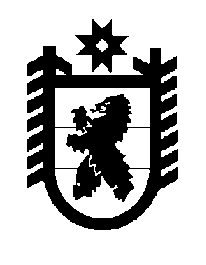 Российская Федерация Республика Карелия    ПРАВИТЕЛЬСТВО РЕСПУБЛИКИ КАРЕЛИЯРАСПОРЯЖЕНИЕот  2 июля 2019 года № 460р-Пг. Петрозаводск Внести в Адресную инвестиционную программу Республики Карелия на 2019 год и на плановый период 2020 и 2021 годов, утвержденную распоряжением Правительства Республики Карелия                      от 24 января 2019 года № 36р-П, с изменениями, внесенными распоряжениями Правительства Республики Карелия от 24 января                2019 года № 39р-П, от 11 февраля 2019 года № 114р-П, от 25 февраля 2019 года № 150р-П, от 14 марта 2019 года № 209р-П, от 22 марта               2019 года № 211р-П, от 18 апреля 2019 года № 290р-П, от 6 мая 2019 года № 324р-П, от 7 мая 2019 года № 329р-П, от 5 июня 2019 года № 397р-П, изменение, изложив ее в следующей редакции: 